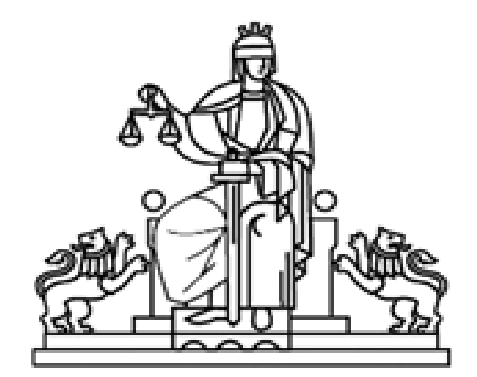  РЕПУБЛИКА БЪЛГАРИЯ    РАЙОНЕН СЪД - САНДАНСКИ                                       С П И С Ъ К на недопуснати кандидати за заемане на длъжността съдебен   секретар/секретар Бюро съдимост при Районен съд - СанданскиНедопуснатите  кандидати  могат  да подадат  жалба до и.ф.председател на Районен  съд - гр. Сандански в седем дневен срок от обявяването  на настоящия списък, като  жалбата  не спира  конкурсната процедура .   Комисия:1.  пар.1, т.1 ДР на ЗЗЛД                                                                                          /п/ не се чете    2.  пар.1, т.1 ДР на ЗЗЛД                                                                                           /п/ не се чете    3.  пар.1, т.1 ДР на ЗЗЛД                                                                                          /п/ не се четеПореден № :Входящ № на  заявлението:Име, презиме, фамилия  на кандидата:Основание за  недопускане непредставени необходими документи:1.№905988/06.11.2020 г.М.А.Б.Медицинско свидетелство и  Свидетелство за съдимост.